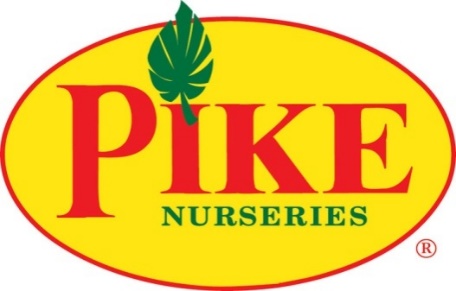  For more information:Laurel Haislip/Becca MeyerBRAVE Public Relations404.233.3993lhaislip@bravepublicrelations.com/bmeyer@bravepublicrelations.com**MEDIA ADVISORY**Pike Nurseries to host Clearance Sale, November 2-5Stock up and save on a variety of plants, décor and more at local garden centerATLANTA (October 26, 2017) – With fall in full swing, the cooler weather welcomes the perfect time for planting! To ensure that green thumbs have everything needed to stock up on lawn and gardening essentials for the winter months ahead, Pike Nurseries is hosting a Clearance Sale with savings of 20 to 50 percent off from Thursday, November 2 through Sunday, November 5. Visitors to any Pike Nurseries location during this sale can snag some of their favorite items for less while making the most out of their space with the help of Pike Nurseries’ knowledgeable associates. Customers can expect to save on a variety of plants, including roses, hydrangeas, crape myrtles, Japanese Maples and other select trees and shrubs, as well as select perennials and houseplants. The savings also extend to indoor and outdoor gardening supplies and accessories, with steals and deals on glazed pottery, select soils and mulch, birding supplies and much more!Starting November 18, gardeners can also visit Pike Nurseries throughout the season for all holiday decorating needs. The garden center is the destination for a fresh assortment of Christmas trees, wreaths, poinsettias, greenery and more for a spirited and sparkling season! WHAT: 			Pike Nurseries Clearance Sale  			Prepare for the holiday season with 20 to 50 percent off select plants, décor and more!WHEN:			Thursday, November 2 - Sunday, November 5 WHERE:		All 17 Atlanta and Charlotte-area Pike Nurseries locations			Please visit www.pikenursery.com for local store information.For more information, please visit Pike Nurseries online at www.pikenursery.com.Visit Pike Nurseries on Facebook, Twitter, Pinterest and Instagram.###